Fall  2018 Chess Program!!!Teach your child the secrets of one of the world's oldest games. Chess increases strategic thinking skills, stimulates intellectual creativity, improves the ability to solve problems, and teaches patience and sportsmanship. In countries where chess is offered widely in schools, students exhibit excellence in the ability to recognize complex patterns and consequently excel in math, science and other subjects. And beyond all these proven beneﬁts, playing chess is a just plain fun. 
About the instructor: Aleksey Kazakevich (USCF Rating: 1858): Aleksey has 10 years of chess teaching experience. He has taught at Saul Mirowitz, Epstein Hebrew Academy, Meramec Elementary, Captain Elementary, Old Bonhomme Elementary, Forsyth School and many others. He has also given thousands of private lessons and run a large number of camps. His students have had numerous top finishes in the tournaments on the national and local level. Aleksey also holds an M.A. in American history from Saint Louis University and has 11 years of university teaching experience.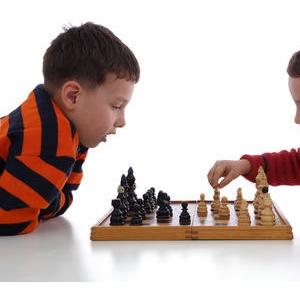 About the program: A chess program for all ages and levels. During the program, the students will receive instruction in all aspects of the game: openings, middlegame, and endgame; tactics, and strategy. During the course of the program, the students will be able to test their newly acquired skills against each other. Finally, at the conclusion of the program, the students will participate in the tournament (where they will compete against players of similar level), with the award ceremony taking place during the last class. Time: 3:30-4:30When:   Mondays: November 19, 26; December 3, 10, 17; January 7, 14 (7 meetings)              Tuesdays: November 13, 20, 27; December 4, 11, 18; January 8, 15(8 meetings) Cost:  Monday Session Only: $90 for one child; $50 more for each additional siblingTuesday Session Only: $100 for one child; $50 more for each additional siblingBoth Monday and Tuesday: $150 for one child; $80 for each additional sibling For registration or questions, contact Aleksey Kazakevich: alekseykazakevich@gmail.com The checks should be made out to Aleksey KazakevichRegistration formTo be given to the instructor (along with a check):~~~~~~~~~~~~~~~~~~~~~~~~~~~~~~~~~~~~~~~~~~~~~~~~~~~~~~~~~~~~~~~~~~~~~~Name (parent): __________________________  E-mail address: ________________________Student 1:Name:  _______________________________    Grade: ____ Chess Experience: ___________Any special accommodations: ________________________________________________________________________________________________________________________________Student 2:Name:  _______________________________    Grade: ____ Chess Experience: ___________Any special accommodations: ________________________________________________________________________________________________________________________________Student 3:Name:  _______________________________    Grade: ____ Chess Experience: ___________Any special accommodations: ________________________________________________________________________________________________________________________________Student 4:Name:  _______________________________    Grade: ____ Chess Experience: ___________Any special accommodations: ________________________________________________________________________________________________________________________________